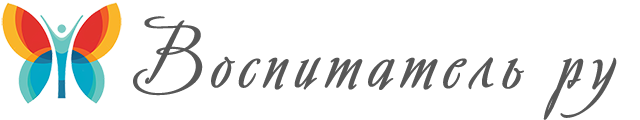 Если по каким-либо причинам вы не получили ваш сертификат в течение суток, пожалуйста, проверьте папку «спам» в вашем электронном ящике, если и там письмо отсутствует  – свяжитесь с нами по электронной почте 1@vospitatel-ru.ru и мы в кратчайшие сроки решим проблему!Желаем вам успехов во всех начинаниях! С уважением, команда Воспитатель-ру!Экологическая игра с детьми старшего дошкольного возрастаТема: «Умники и умницы»Программное содержание: Закрепить знания детей о природе родного края, своем организме, родном городе. Уточнить правила поведения в природе. Развивать умение детей объединяться е общей деятельности, действовать согласованно вместе с другими детьми. Развивать память, ассоциативное мышление, речь. Воспитывать осознанно бережное отношение к природе.Оборудование: куб с разноцветными гранями, каждая грань соответствует определенном разделу: зеленая - растениям, белая – валеология, оранжевая - о городе. Желтая - игровая пауза, красная - охрана природы.На столе разложены карточки с заданиями, жетоны. После каждого задания команда получает жетон. Карандаши цветные, листочки, нарисованные на листочках следы волка, лисы, белки.Ход занятия: Дети делятся на 2 команды, самостоятельно придумывая себе название команды, связанное с природой, рисуют схематичное изображение название команд. Воспитатель бросает куб.Зеленая грань. 1 задание: 1 команда. У какого комнатного растения есть рога, как у лесного животного? (оленьи рога)2 команда. У какого комнатного растения есть колючки, как у ежа? (кактус).2 задание: на подносе (альбомный лист вырезан в форме круга либо другой формы) изображены геометрические фигуры. Это злой волшебник заколдовал овощи и фрукты. 1 команда должна расколдовать овощи (рисуют овощи), а 2 команда -фрукты (дети рисуют фрукты)Черная грань: 1 задание: узнай животных по описанию. 1 команда. Я плету красивую легкую сеть, чтобы поймать себе на обед насекомых. Я не летаю, а тихонько жду, когда кто-нибудь попадет в мою ловушку. У меня восемь ног (паук). 2 команда: Я делаю землю плодородной, рою узкие ходы, чтобы корни растений могли дышать. Меня можно найти под старыми корешками. После дождя я выбираюсь на поверхность подышать (червяк).2 задание загадки про птиц. 1 команде, ты с модницей этой конечно знаком. Вертится на месте никак не садится, все хвастает синим своим сюртуком и шапочкой синей гордится (синица). 2 команде: от простуд он не страдает, не страшится злобных вьюг. И к зиме не улетает на далекий знойный юг. Пусть покроет снегом груды и пригорок и пустырь, рад красавец красногрудый житель севера (снегирь)Желтая грань: Игра «Если любишь ты природу»Белая грань: 1 задание. Детям предлагаются карточки с изображением глаза, руки, носа, уха, языка. Предлагается показать, не говоря вслух, пять помощников человека, благодаря которым мы: 1) ощущаем запахи; 2) слышим звуки; 3) различаем цвет; 4) узнаем предметы на ощупь; 5) определяем на вкус. Показывают одновременно обе команды.2 задание: 1 команда: сколько зубов у взрослого человека? 2 команда: как работает сердце после быстрого бега?Оранжевая грань. 1 задание. Для команды №1: что означает название нашего города? Команда №2: Кто изображен на гербе нашего города?2 задание. Детям предлагаются карточки с изображением зданий нашего города, разрезанными на несколько частей. Дети составляют картинку, узнают какое это здание на ней изображено (драмтеатр, Дворец металлургов, музыкальная школа и т п )?Желтая грань: Узнай животное по следам, показать движениями (на листках нарисованы следы лисы, волка, белки).Красная грань: 1 задание: Предлагается история о поведении человека е природе, дети отвечают, правильно ли поступают участники истории и почему? (по одной истории на каждую команду)2 задание для обеих команд: нарисовать экологические знаки: как нужно вести себя в природе. Детям предлагается рассказать, что нарисовали. Подведение итогов. Награждение победителей (вручение медалей)Заявка на публикацию материала ФИО полностью Малых   марина  леонидовнадолжность воспитатель Название учреждения МБОУ СОШ №7 структурное подразделение «Начальная школа – детский сад»область, Город (село, поселок и тд.)  Пермский край, город Лысьвавыбранная номинация публикация работыназвание работы Экологическая игра для старшего дошкольного возраста «Умники и умницы»дата и время совершения платежа 07.02.2022  в 19:16